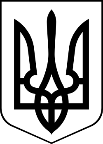 УкраїнаМЕНСЬКА МІСЬКА РАДАМенського району Чернігівської області(четверта сесія восьмого скликання) РІШЕННЯ24 березня 2021 року	№___Про внесення змін до рішення Менської міської ради від 26 серпня 2020 року №373З метою надання заступнику начальника юридичного відділу Менської міської ради повноважень щодо здійснення самопредставництва Менської міської ради в судах усіх юрисдикцій і всіх інстанцій у відповідності до ст.56 ГПК України, ст.58 ЦПК України, ст.55 КАС України під час розгляду правових питань і спорів, керуючись ст. 26 Закону України «Про місцеве самоврядування в Україні», Менська міська рада ВИРІШИЛА:1. Внести зміни до пункту 3 рішення 42 сесії 7 скликання Менської міської ради від 26 серпня 2020 року № 373 (зі змінами внесеними рішенням  1 сесії 8 скликання від 16 грудня 2020 року № 22) доповнивши після слів «Кроха Наталія Олексіївна, РНОКПП 3259603082» словами «Марцева Тетяна Іванівна, РНОКПП 2882013122».2. Надати Бернадській Тетяні Анатоліївні, начальнику юридичного відділу Менської міської ради, повноваження подати державному реєстратору документи для внесення відповідних змін, що містяться в Єдиному державному реєстрі юридичних осіб, фізичних осіб - підприємців та громадських формувань. 3. Контроль за виконанням цього рішення покласти на заступника міського голови з питань діяльності виконкому Менської міської ради.Міський голова								Г.А. Примаков